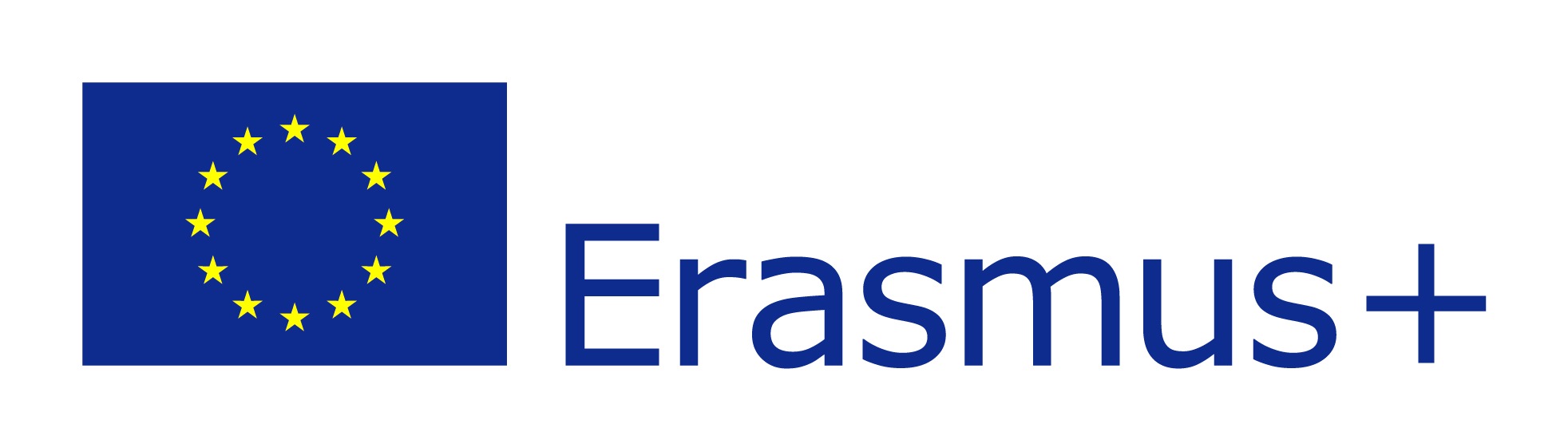 
Imię i nazwisko:.......................................................................PESEL……………………………… Kierunek/Wydział .........................................................................................................................Dane kontaktowe: nr tel.:............................nr fax:............................nr tel. kom................................e-mail:.................................................................................................................................................ZGŁOSZENIE NA WYJAZD DYDAKTYCZNY W RAMACH PROGRAMU ERASMUS+ do:Data :...............................................				  .............................................................(podpis wykładowcy)________________________________________________________________________________________ Zakwalifikowano na wyjazd dydaktyczny w roku akademickim 2014/2015Data: ...............................................				...............................................................	(podpis Koordynatora Wydziałowego    	ds. Programu Erasmus+)       Uczelnia zagraniczna 1..........................................................2.........................................................Kraj, miasto...................................................................Planowany termin realizacji wyjazdu...................................................................Proponowana/uzgodniona tematyka wykładów w uczelni zagranicznej (min 8 godzin zajęć):..............................................................................................................................................................................................................................................................................................................................................................................................................................................................................................................................................................................................................................................................................................................................................................................................................................................................Zakwalifikowany na wyjazd w ramach STA do / nazwa uczelni zagranicznej/.........................................................................................................................Kraj, miasto......................................................................